Утверждаю: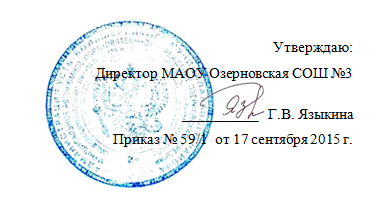  Директор МАОУ Озерновская СОШ №3                                                                 __________   Г.В. ЯзыкинаПриказ № 59/1  от 17 сентября 2015 г.ПОЛОЖЕНИЕоб организации пропускного режима и антитеррористической безопасности в МАОУ Озерновская СОШ №31. Общие положения1.1. Положение разработано на основании Паспорта безопасности МАОУ Озерновская СОШ № 3. 1.2. Цель: обеспечение правильности и слаженности действий личного состава и администрации МАОУ Озерновская СОШ № 3 (далее – ОО) при возникновении чрезвычайных ситуаций, в том числе террористических угроз, стихийных бедствий и др.1.3. В ОО строго воспрещается хранение пожароопасных, взрывоопасных, химически и биологически опасных, токсичных, наркотических, психотропных веществ и сильнодействующих ядов и препаратов.2.  Организация пропускного режима1.2. Пропускной режим в образовательном учреждении осуществляется:- в учебное время с  8: 00 до 18:00 вахтёром, дежурным администратором, учителем дежурного класса;- ночное время, в выходные и праздничные дни сторожем.1.3. Ответственным  за организацию и обеспечение пропускного режима  на территории  ОО назначается приказом один из заместителей руководителя образовательного учреждения – дежурный администратор.1.4. Вход учащихся  в образовательное учреждение на учебные занятия осуществляется самостоятельно или в сопровождении родителей без предъявления документов и записи в журнале регистрации посетителей. 1.5. Педагогические  работники и технический персонал пропускаются на территорию ОО без предъявления документа, без записи в журнале регистрации посетителей.1.6. Посетители (посторонние лица) пропускаются в ОО на основании паспорта или иного документа, удостоверяющего личность с обязательной фиксацией данных документа в Журнале регистрации посетителей. Пропуск посетителей в здание образовательного учреждения во время учебных занятий допускается только с разрешения директора школы. Посетитель, после записи его данных в журнале регистрации посетителей, перемещается по территории ОО в сопровождении дежурного педагогического работника. 1.7. Журнал регистрации посетителей заводится в начале учебного года (1 сентября) и ведется до начала нового учебного года (31 августа следующего года) Журнал регистрации посетителей1.8. Проход родителей, сопровождающих детей на занятия и забирающих их с занятий, осуществляется без записи в журнал учета посетителей и предъявления документа, удостоверяющего личность. 1.9. Проход родителей на классные собрания, классные часы осуществляется по списку, составленному и подписанному классным руководителем с предъявлением родителями сторожу документа удостоверяющего личность без регистрации данных в Журнале регистрации посетителей.1.10. При выполнении в ОО строительных и ремонтных работ, допуск рабочих осуществляется по списку подрядной организации, согласованному с директором школы. 1.11. Не допускать стоянки постороннего транспорта у здания школы и прилегающей территории. Входные ворота держать закрытыми. О случаях стоянки бесхозного транспорта сообщать в правоохранительные органы.1.12. При появлении у здания и нахождении длительное время посторонних лиц сообщить в правоохранительные органы и усилить пропускной режим.2. Организация охраны ОО2.1. Охрана и защита объекта производятся штатными сотрудниками ОО. В ночное время, в выходные и праздничные дни сторож охраняет территорию и здание школы. 2.2. Вход в здание школы посетителей осуществлять при наличии документов, удостоверяющих личность, с регистрацией в журнале учета посетителей, который должен находиться на вахте. В период проведения школьных занятий входные двери должны быть закрыты.2.3. Во время школьных занятий входные двери, где нет постоянной охраны, запасные выходы должны быть закрыты на легко отпираемые изнутри запоры. В 18:00 входные двери, где нет постоянной охраны, запасные выходы закрываются на ключ. Завхозу обеспечить вторым комплектом ключей от входов вахту.2.4. Контроль за содержанием в порядке рабочих, подсобных помещений и запасных выходов, осуществляет завхоз школы. 2.5. Педагогические работники обязаны прибывать на свои рабочие места за 15 минут до начала прихода детей на урок с целью проверки состояния учебных кабинетов на предмет отсутствия посторонних и подозрительных предметов. 2.6. Проверка здания и территории школы на предмет антитеррористической защищённости ежедневно. После окончания времени, отведенного для входа учащихся на занятия и их выхода из школы, дежурный администратор обязан произвести осмотр помещений ОО на предмет выявления посторонних, взрывоопасных и подозрительных предметов. Сторожа обязаны в вечернее и ночное время обходить здание школы с внешней стороны и проверять целостность стекол на окнах, решетки, входные двери, о чем делать запись в Журнале осмотра здания и территории школы.Журнал осмотра здания и территории школы3. Мероприятия по усилению антитеррористической защищенности   3.1. Проведение инструктажа сотрудников школы не реже одного раза в год с записью в Журнале инструктажа по антитеррористической защищённости и гражданской обороне в ОО:Перечень инструкций (Приложение 1)3.2. Регулярная подготовка сотрудников ОО по антитеррористической защищенности и ГО, по повышению бдительности.3.3. Включение в годовые и месячные планы воспитательной работы мероприятий, классных часов и т.д. по темам: «Сущность терроризма», «Дисциплинированность и бдительность – в чем выражается их взаимосвязь?» и др. Проведение разъяснительной работы, направленной на повышение организованности и бдительности, готовности к действиям в чрезвычайных ситуациях, усилению взаимодействия с правоохранительными органами.3.4. Планирование и проведение занятий по вопросам противодействия терроризму с обучающимися и внеклассных мероприятий в рамках образовательной области «ОБЖ».3.5. Планирование и проведение командно-штабных учений с педагогическим и ученическими коллективами, проведение тренировки по эвакуации из здания не реже одного раза в год. 3.6. При вынужденной эвакуации из здания учителя в безопасном месте обязаны проверить по списку наличие учащихся, а заместитель директора по учебно-воспитательной работе – наличие педагогического состава, завхозу – технического персонала. Принять меры по розыску отсутствующих.№ записиДата посещения ОУФ.И.О. посетителяДокумент, удостоверяющий личностьВремя входа в ОУВремя выхода из ОУЦель посещенияК кому из работников ОУ прибылПодпись вахтёраДатаФИОЗамечания Подпись№ п/пФИО инструктируемогоДатаСодержание инструктажа с указанием названия инструкцииФИО проводившего инструктаж, должностьПодпись проводившего инструктажПодпись получившего инструктажПримечание